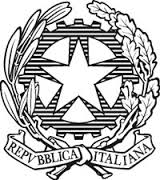 ISTITUTO COMPRENSIVO “FALCONE e BORSELLINO”UNITA’ DI APPRENDIMENTO N. 1DALLA PROGRAMMAZIONE ANNUALE D’ISTITUTOIncontro online ,03/09/2020									Gli insegnantiAnno scolasticoClassePlessoQuadrimestreTempi2020/20211^AppignanoColliOffidaCastoranoVilla S. Antonio1^ 1^QUADRIMESTRETITOLODISCIPLINAGIOCO CON IL CORPOEDUCAZIONE FISICACOMPETENZE CHIAVE EUROPEECOMPETENZE CHIAVE DI CITTADINANZACOMPETENZE SPECIFICHEOBIETTIVI D’APPRENDIMENTOOBIETTIVI SPECIFICIE. IMPARARE AD IMPARAREG. SPIRITO INIZIATIVA E IMPRENDITORIALITÀH. CONSAPEVOLEZZA ED ESPRESSIONE CULTURALEE.1-Imparare ad imparareE.2-Interpretare ed acquisire l’informazioneE.3-Individuare collegamenti e relazioniG.1-ProgettareG.2-Risolvere problemiH.1- Collaborare e partecipareH.2-Agire in modo autonomo e responsabile.IL CORPO E LA SUA RELAZIONE CON LO SPAZIO E IL TEMPO1-Acquisisce consapevolezza di sé attraverso l’ascolto   e l’osservazione del proprio corpo.2-Si orienta e si muove nello spazio coordinandosi rispetto a se stessi e agli altri rispettando criteri di sicurezza. IL GIOCO, LO SPORT, LE REGOLE E IL FAIR PLAY4- Osserva le regole convenute in situazioni di gioco e di sport.1a Riconoscere, rappresentare lo schema corporeo in relazione a sé, agli altri e allo spazio circostante.2b Organizzare il    movimento delproprio corpo secondo levariazioni spazio-temporali.4a Conoscere ed utilizzare in modo corretto ed appropriato gli spazi di attività e gli attrezzi.1a1 Riconoscere e denominare le varie parti del corpo su se stesso, sui compagni o su un’immagine, rappresentarle graficamente.2b1 Organizzare e gestire gli spostamenti del proprio corpo in relazione alle coordinate spaziali assegnate e in riferimento ai concetti temporali di: successione, contemporaneità, lento/veloce.4a1 Partecipare al gioco collettivo rispettando regole ed indicazioni.CONTENUTIIl sé corporeo. Orientamento spaziale lateralizzatoGiochi tradizionali individuali e di gruppo per la conoscenza reciproca.Le regole dei giochi individuali e collettiviMODALITA’ DI OSSERVAZIONE E VERIFICAMODALITA’ DI OSSERVAZIONE E VERIFICACriteri: - prove individuate durante l’anno scolastico                                                             - rispondenza tra le prove proposte e le attività effettivamente                  svolteCriteri: - prove individuate durante l’anno scolastico                                                             - rispondenza tra le prove proposte e le attività effettivamente                  svoltePROVE SCRITTEPROVE ORALIPROVE ORALIPROVE PRATICHE-colloquio ins./allievo-descrizione di percorsi effettuati-discussione collettiva-colloquio ins./allievo-descrizione di percorsi effettuati-discussione collettiva-prove grafiche-prove in situazione-osservazione direttaCRITERI OMOGENEI DI VALUTAZIONECRITERI OMOGENEI DI VALUTAZIONECRITERI OMOGENEI DI VALUTAZIONECOMUNICAZIONECON LE FAMIGLIE-livello di partenza-evoluzione del processo di apprendimento-impegno	-partecipazione-autonomia-livello di partenza-evoluzione del processo di apprendimento-impegno	-partecipazione-autonomia-livello di partenza-evoluzione del processo di apprendimento-impegno	-partecipazione-autonomia-colloqui- registro elettronico